beginners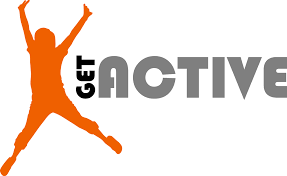 GroupNever exercised before? Perfect- It’s for all fitness levels, from the complete beginner to the more active.Contact Martina in Ossory Youth on 0876945185 to get involved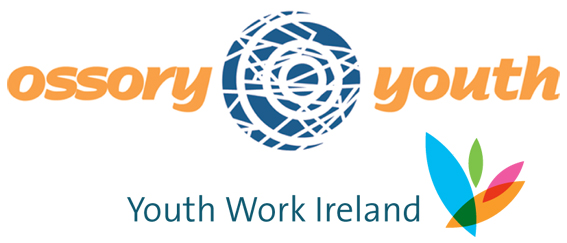 